                                                    РЕШЕНИЕ от «01» октября 2020 г.                       № 5                                                   п. Манычский«О  повестке дня первой сессии Собрания депутатов Манычского сельского муниципального образованияРеспублики Калмыкия пятого созыва»      Собрание депутатов Манычского сельского муниципального образования Республики Калмыкия решило:      1. Внести в повестку дня первой сессии собрания депутатов Манычского сельского муниципального образования Республики Калмыкия пятого созыва следующие вопросы:1.1. Об избрании председателя Собрания депутатов Манычского сельского муниципального образования Республики Калмыкия;1.2. Об избрании заместителя председателя Собрания депутатов Манычского сельского муниципального образования Республики Калмыкия;1.3. О проведении конкурса на замещение должности Главы Манычского сельского муниципального образования республики Калмыкия.2. Настоящее решение вступает в силу со дня его принятия.ПредседательствующийСобрания депутатов Манычского СМО РК         ______________ Л.Н. ПономареваМАНЫЧСКОЕ СЕЛЬСКОЕ МУНИЦИПАЛЬНОЕ    ОБРАЗОВАНИЕ РЕСПУБЛИКИ КАЛМЫКИЯСОБРАНИЕ ДЕПУТАТОВ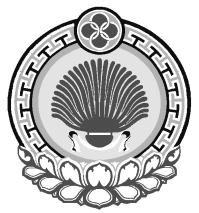 ХАЛЬМГ ТАНhЧИН МАНЫЧСК МУНИЦИПАЛЬНБYРДЭЦИИНДЕПУТАТНЫРИН ХУРЫГ359013, п. Манычский, ул. Школьная, 7359013, п. Манычский, ул. Школьная, 7359013, п. Манычский, ул. Школьная, 7